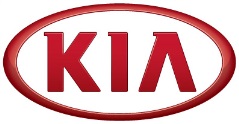 NEWSFOR IMMEDIATE RELEASEKia Motors posts global sales of 238,222 vehicles in March(SEOUL) April 3, 2017 – Kia Motors Corporation announced today its March 2017 global sales figures for passenger cars, recreational vehicles (RVs) and commercial vehicles, recording a total of 238,222 units sold. In March, Kia posted month-on-month sales increases in domestic Korean market (21.6 % growth with 47,621 units sold) and overseas markets (4.1% growth with 190,601 units sold) as well. Kia’s bestselling model in overseas markets during March 2017 was the Sportage compact CUV with 41,781 units sold. The C-segment Cerato (known as ‘Forte’ or ‘K3’ in some markets) was the second best seller with 25,720 units delivered, while the midsize CUV Sorento followed with 18,835 units sold.  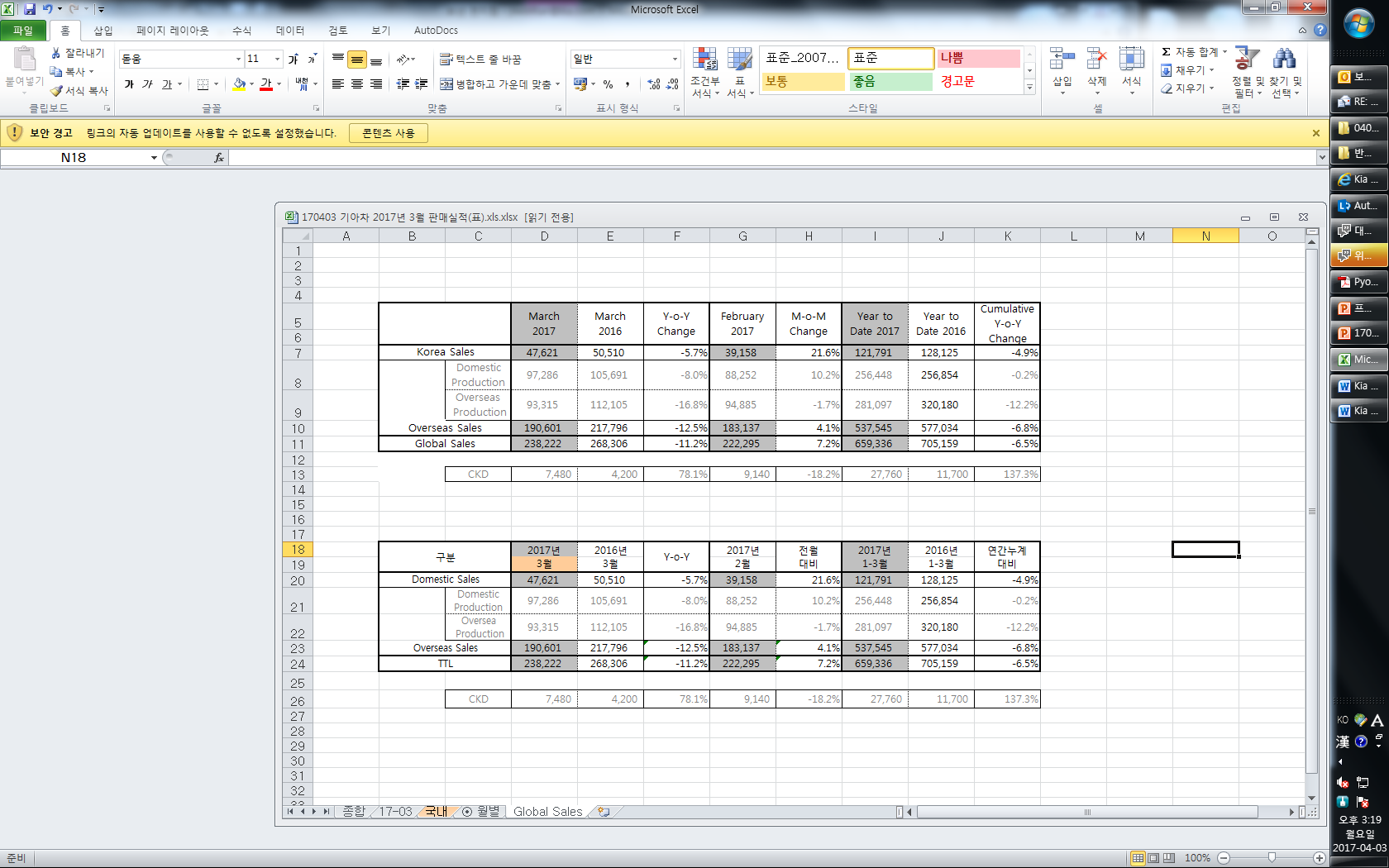 Editor’s note: * Domestic Sales (Sales in Korea) is based on retail sales while Overseas Sales (Global Sales excluding Korea) is based on shipment. * Monthly sales figures provided in this press release are unaudited and on a preliminary basis.About Kia Motors Corporation Kia Motors Corporation (www.kia.com) – a maker of world-class quality vehicles for the young-at-heart – was founded in 1944 and is Korea's oldest manufacturer of motor vehicles. Over 3 million Kia vehicles a year are produced at 14 Kia manufacturing and assembly operations in five countries which are then sold and serviced through a network of distributors and dealers covering around 180 countries. Kia today has over 51,000 employees worldwide and annual revenues of over US$45 billion. It is the major sponsor of the Australian Open and an official automotive partner of FIFA – the governing body of the FIFA World Cup™. Kia Motors Corporation's brand slogan – "The Power to Surprise" – represents the company's global commitment to surprise the world by providing exciting and inspiring experiences that go beyond expectations.For more information about Kia Motors and our products, please visit our Global Media Center at www.kianewscenter.com.###